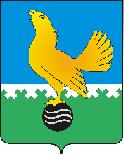 Ханты-Мансийский автономный округ-Юграмуниципальное образованиегородской округ город Пыть-ЯхАДМИНИСТРАЦИЯ ГОРОДАмуниципальная комиссия по делам несовершеннолетних и защите их прав  www.pyadm.ru e-mail: adm@gov86.orge-mail: kdn@gov86.orgг.Пыть-Ях, 1 мкр., дом № 5, кв. № 80	р/с 40101810565770510001Ханты-Мансийский автономный округ-Югра 	УФК по ХМАО-ЮгреТюменская область 628380	МКУ Администрация г. Пыть-Яха, л\с 04873033440)тел. факс (3463) 46-62-92, тел. 46-05-89,	РКЦ Ханты-Мансийск г. Ханты-Мансийск42-11-90, 46-05-92, 46-66-47	ИНН 8612005313 БИК 047162000ОКАТМО 71885000 КПП 861201001КБК 04011690040040000140ПОСТАНОВЛЕНИЕ24.07.2019	№ 233Актовый зал администрации города Пыть-Яха по адресу: г.Пыть-Ях, 1 мкр. «Центральный», д. 18а, в 14-30 часов (сведения об участниках заседания указаны в протоколе заседания муниципальной комиссии).О принимаемых мерах по профилактике употребления несовершеннолетними психоактивных веществ, алкогольной продукции, заболеваемости несовершеннолетних наркоманией, токсикоманиейЗаслушав и обсудив информацию по вопросу: «О принимаемых мерах по профилактике употребления несовершеннолетними психоактивных веществ, алкогольной продукции, заболеваемости несовершеннолетних наркоманией, токсикоманией», предусмотренному планом работы муниципальной комиссии по делам несовершеннолетних и защите их прав при администрации города Пыть-Яха на 2019 год, МУНИЦИПАЛЬНАЯ КОМИССИЯ УСТАНОВИЛА:В первом полугодии 2019 года преступлений в сфере незаконного оборота наркотических средств в подростковой среде не задокументировано (АППГ - 0). На профилактическом учете ПДН ОМВД России по городу Пыть-Яху состоят 37 подростков, из них: 1 - за употребление наркотических средств, 4 - за употребление токсических средств, 7 - за употребление спиртных напитков. Фактов передозировки несовершеннолетних наркотическими и токсическими средствами не зарегистрировано.Применены административно-правовые меры в отношении 3 родителей за появление подростков в состоянии опьянения и распитие ими пива и напитков, изготавливаемых на его основе в общественных местах (ст. 20.22 КоАП РФ) и 3 несовершеннолетних за появление в состоянии алкогольного опьянения и распитие спиртосодержащей продукции (ст. 20.21 КоАП РФ). За вовлечение в употребление спиртных напитков к административной ответственности привлечен 1 взрослый по ч.1 ст. 6.10 КоАП РФ.В целях профилактики предупреждения распития спиртных напитков среди подростков, проводится работа по привлечению недобросовестных продавцов за продажу несовершеннолетним спиртных напитков и табачных изделий, как к административной (ст.14.16 КоАП РФ), так и к уголовной ответственности. Выявлено 3 (АППГ - 3) факта продажи подросткам алкогольной продукции, а также пива и напитков, изготавливаемых на его основе.За 6 месяцев текущего года зафиксировано обращение 3 несовершеннолетних в приемное отделение больницы: 1-с признаками токсического отравления неясной этиологии (АППГ – 1) и 2 с отравлением алкогольной продукцией (АППГ – 0). Детям была оказана медицинская помощь, даны рекомендации обратиться на консультативный прием к врачу психиатру-наркологу.Несовершеннолетним и их законным представителям оказывается квалифицированная консультативная медицинская помощь медицинскими психологами, врачами психиатрами, врачом психиатром-наркологом БУ «Пыть-Яхская окружная клиническая больница». Специализированная медицинская помощь по профилю «наркология» и «психиатрия» оказывается в условиях стационара только в специализированных медицинских учреждениях за пределами города.В 1 полугодии 2019 года врачом психиатром-наркологом на диспансерный учет поставлены несовершеннолетние: 1 - с эпизодическим употреблением алкоголя и 1- с эпизодическим употреблением наркотических средств.На 01.07.2019 на врачебном учете состоят:2 человека с эпизодическим употреблением наркотических средств (в возрасте 15-17 лет), 3 человека с эпизодическим употреблением алкоголя (в возрасте 15-17 лет),8 человек с эпизодическим употреблением токсических веществ (в возрасте 0-14 – 1 чел, в возрасте 15-17 лет – 7 чел).Участковой педиатрической службой детского педиатрического отделения осуществлены выходы (патронажи) в 2 семьи, находящихся в социально опасном положении и трудной жизненной ситуации. 	Врачом психиатром больницы проведено 5 индивидуальных бесед с несовершеннолетними на базе антикризисного кабинета поликлиники. Консультативный прием врачом психиатром и медицинским психологом с целью раннего выявления несовершеннолетних, употребляющих наркотические и психотропные вещества проходит в штатном режиме. Экстренных и вне записи обращений от законных представителей (родителей) и несовершеннолетних за 6 месяцев 2019 года не поступало. 	К медицинским психологам в 1 полугодии обратилось 46 несовершеннолетних в сопровождении законных представителей. Медицинскими психологами проведена психодиагностика эмоционального состояния, психологическая коррекция.  В I полугодии 2019 года субъектами системы профилактики обеспечивалось исполнение общих профилактических мероприятий и мероприятий, направленных на профилактику правонарушений и преступлений, связанных с незаконным оборотом наркотических средств а также направленных на профилактику правонарушений и преступлений, совершаемых в отношении несовершеннолетних, предусмотренных комплексным межведомственным планом мероприятий субъектов системы профилактики безнадзорности и правонарушений несовершеннолетних на 2019 год, утвержденным постановлением № 400 от 28.12.2018, в редакции постановлений № 1 от 16.01.2019, № 36 от 13.02.2019, № 75 от 20.03.2019 и № 141 от 24.04.2019 (информация по исполнению вышеуказанного плана рассмотрена муниципальной комиссией – постановление № 136 от 24.04.2019 (за I квартал 2019 года) и № 232 от 24.07.2019 (за II квартал 2019 года).В целях профилактики употребления несовершеннолетними психоактивных веществ, алкогольной продукции, субъектами системы профилактики была проведена следующая работа:проведены: профилактическая акция «Сообщи, где торгуют смертью», ОПМ «Здоровье», направленные на формирование у подростков законопослушного поведения и ЗОЖ; сотрудники полиции совместно с общественными формированиями правоохранительной направленности в целях выявления мест сбыта наркотических средств, осуществляют проверки мест скопления молодежи, в т.ч., подъездов жилых и строящихся домов, общежитий, развлекательных объектов, всего за текущий период 2019 года проверено 119 таких мест; проведены межведомственные рейды по местам скопления подростков, адресам проживания семей, находящихся в социально опасном положении. Фактов употребления алкоголя и ПАВ несовершеннолетними или членами их семей в рамках рейдов установлено не было;сотрудники полиции совместно с образовательными учреждениями в рамках общей профилактики проводят правовую пропаганду, информационно-разъяснительную работу о вреде наркомании, употреблении курительных смесей и ответственности за участие в незаконном обороте наркотиков. С учащимися и их родителями   проведено 34 лекции; в лагерях с дневным пребыванием детей на базе образовательных учреждений медицинскими работниками были проведены беседы с раздачей листовок по профилактике наркотических средств (охват - 350 детей);на базе МБОУ СОШ № 5 была проведена встреча призывников и врача психиатра-нарколога больницы, проведена беседа по профилактике наркотических, психотропных и одурманивающих средств (охват - 50 призывников);для профилактической работы с несовершеннолетними привлекаются волонтеры «серебряного возраста» (в 2019 году 2 волонтера участвовали в  организации профилактических мероприятий для 15 несовершеннолетних);в БУ «Пыть-Яхский комплексный центр социального обслуживания населения» реализуется комплексная программа развития навыков здорового образа жизни и профилактики правонарушений среди детей подросткового возраста «#Выбираем жизнь» (в текущем периоде 2019 года по данной программе проведено 14 мероприятий с охватом 52 несовершеннолетних);специалистами службы профилактики семейного неблагополучия БУ «Пыть-Яхский комплексный центр социального обслуживания населения» проводится групповая профилактическая работа для несовершеннолетних в форме лекций, бесед, демонстрации фильмов и видеороликов распространения печатной продукции профилактического содержания (в 5-ти школах города проведены беседы и лекции на темы «Правовая ответственность подростков», «Закон и ответственность», «О правилах пребывания несовершеннолетних в ночное время в общественных местах», «Моё будущее в моих руках» (охват - 380 несовершеннолетних), проведены занятия на базе учреждения: «Мой выбор  - здоровый образ жизни» (охват - 47 несовершеннолетних, состоящих на социальном обслуживании), «Административная и уголовная ответственность за совершение преступлений несовершеннолетними» (охват - 13 несовершеннолетних находящихся на реабилитации в центре несовершеннолетних наркопотребителей); проведено 36 индивидуальных психологических консультирований несовершеннолетних  по темам: «Как наркотик повлияет на здоровье», «Как научиться радоваться простым вещам», «Отказ от ситуации предложения ПАВ», «Личностные ресурсы, которые препятствуют началу употребления ПАВ», «Полезные и вредные привычки», «Молодежь против наркотиков», «Отчего мы зависим», «Эффективные методы отказа от курения», «Отдых на свежем воздухе – это круто»,  «Моя ответственность», «Мы в ответе за свои поступки и проступки», «Как позитивно отдыхать», «Лето – пора открытий», «За что?»; проведено 48 индивидуальных психологических консультирований родителей несовершеннолетних, из числа замеченных в употреблении ПАВ или алкоголя, по темам: «Как правильно общаться с зависимым ребенком», «Как уберечь подростка от употребления ПАВ», «Как противостоять наркомании», Почему возникает зависимость», «Какие последствия могут возникнуть и чем опасно зависимое поведение для подростка»,   «Как должны вести себя родители»,  «Как защитить своих детей», «Поиск внутренних ресурсов»,  «Факторы риска, способствующие употреблению наркотиков», «Контроль над окружением ребенка», «Как узнать с кем дружит мой ребенок», «Скажи мне кто твой друг», проведено 2 групповых мероприятия социально-педагогической направленности с участием 12 несовершеннолетних:   беседа-занятие «Мой выбор - здоровый образ жизни»;  «Поощрения и наказания»;с несовершеннолетними, находящимися в социально опасном положении, проводится индивидуальная профилактическая работа (медицинскими работниками проведены профилактические беседы с 19 несовершеннолетними на темы: «Вредные привычки, их влияние на здоровье», «Профилактика курения и алкоголизма», «Профилактика алкоголизма и наркомании», «Здоровый образ жизни»), специалистами отделения психолого-педагогической помощи семье и детям проводилась работа в отношении 12 несовершеннолетних, замеченных в употреблении ПАВ или алкоголя;в ходе проведения мероприятий с несовершеннолетними обеспечена трансляция видеоролика о профилактике противоправного поведения несовершеннолетних «Остановись сегодня, завтра будет поздно!»:обеспечено распространение наглядной информация о вреде алкоголя, наркотиков и курения (информационные плакаты, листовки, буклеты и памятки «Скажи наркотикам «нет», «Вовремя сказать "нет"», «Наркотики СТОП!», «Не ломай себе жизнь» и др.);на сайте больницы размещена информация: «Токсикомания – в зоне риска дети», «Журнал для тех, кто хочет уберечь детей от наркотиков», «Памятка о насвае».на базе МБУ Центр «Современник» ежеквартально проводятся тематические круглые столы с приглашением специалистов субъектов системы профилактики безнадзорности и правонарушений несовершеннолетних; во всех общеобразовательных организациях города были проведены «Единые дни профилактики» с приглашением специалистов: здравоохранения, социальной защиты населения, администрации города, сотрудников ГИБДД и пожарной охраны. Еженедельно проводились учительско–родительские рейды по микрорайонам города в вечернее время; с 25 мая по 26 июня 2019 года в учреждениях образования и молодежной политики был проведен месячник антинаркотической направленности, в рамках которого было проведено 27 мероприятий с охватом 2116 человек. Наиболее значимые: конкурс-выставка плакатов «Мы – за здоровый образ жизни!», малая спартакиада «Красота и грация – здоровая нация!», антинаркотический марафон «Правильный выбор», агитбригада «Здоровым быть модно», акция «Да – здоровью, да – мечте, нет – наркотикам, беде», беседа-лекция «Профилактика наркомании и алкоголизма», «Административная и уголовная ответственность», межклубное мероприятие среди воспитанников дворовых клубов Стритт-граффити «Мы выбираем ЖИЗНЬ». За отчетный период проведено 719 мероприятий по данному направлению с охватом 5200 человек.образовательными организациями и учреждениями молодежной политики также были проведены мероприятия: спортивные состязания «Выше, быстрее…», турнир рыцарей «Мой лучший друг – турник», «Все краски творчества против наркотиков», «Я выбираю здоровье», беседы «Уголовная и административная ответственность», «Детская преступность и закон», презентация «Твои привычки – слагаемые здоровья» и др.;в 1 полугодии 2019 года учреждениях культуры были проведены мероприятия: акция «Здоровая семья - здоровая нация», игровая программа «Сильные и смелые», акция «Все в твоих руках», акция «Наркотикам нет!» к международному дню борьбы с наркоманией и наркобизнесом, всероссийские соревнования «Россия-территория без наркотиков», городской молодежный конкурс настенных рисунков «Раскрась жизнь яркими красками», акция «Обменяй сигарету на конфету», игровой калейдоскоп «На спортивной волне», акция «Я живу! Я люблю жить! А ты?», лекция «Как влияют наркотические вещества на подрастающее поколение», книжные выставки «Здоровье без лекарств», «Брось курить – вздохни свободно», «Беда зовется наркоманией», классные часы: «Мы за здоровое будущее», «Здоровый образ жизни Планеты Земля», «В здоровом теле – здоровый дух», «Учись быть здоровым» и др. Всего за 6 месяцев 2019 года учреждениями культуры проведено 37 профилактических мероприятий с охватом аудитории  3 628 чел. На базе кинозала «Кедр» демонстрируются предсеансовые тематические видеоролики, направленные на формирование здорового образа жизни. За 6 месяцев 2019 года продемонстрировано 90 роликов с охватом аудитории 1063 человек;учреждениями физической культуры и спорта ведется систематическая работа по привлечению несовершеннолетних к занятиям физической культуре и спорту, проводятся спортивные массовые мероприятия, беседы с воспитанниками, направленные на пропаганду здорового образа жизни;муниципальной комиссией был проведен в заочной форме конкурс сочинений в публицистическом стиле среди несовершеннолетних на темы: «Пропаганда здорового образа жизни» и «Законопослушное поведение детей». Всего приняло участие в конкурсе 27 несовершеннолетних, в т.ч. 6 несовершеннолетних, находящихся в социально опасном положении (жители города Пыть-Яха), и 5 воспитанников КОУ «Специальная учебно-воспитательная школа № 2» (г.Сургут);В эфире МАУ «ТРК Пыть-Яхинформ» выпущены сюжеты: «Помощь малолетним наркопотребителям», «о запрете электронных сигарет», «Скажем наркотикам – НЕТ» и другие, направленные на пропаганду активного здорового образа жизни; в общественно-политическом еженедельнике города Пыть-Яха «Новая северная газета» были опубликованы статьи по темам: «Парить-здоровью вредить. Из чего состоят «безобидные» жидкости для вейпов?»,. «Наркоткам – нет, спорту – да» и другие, направленные на пропаганду активного здорового образа жизни;обеспечено размещение видеороликов: «Скажи зависимости - НЕТ!», «Остановись сегодня! Завтра будет поздно!» на профильных страницах муниципальной комиссии в социальных сетях: «Одноклассники» https://ok.ru/profile/577435814330 и «В контакте» https://vk.com/id490251464.Учитывая вышеизложенное, руководствуясь п. 13 ст. 15 Закона Ханты-Мансийского автономного округа-Югры от 12.10.2005 № 74-оз «О комиссиях по делам несовершеннолетних и защите их прав в Ханты-Мансийском автономном округе-Югре и наделении органов местного самоуправления отдельными государственными полномочиями по созданию и осуществлению деятельности комиссий по делам несовершеннолетних и защите их прав»,МУНИЦИПАЛЬНАЯ КОМИССИЯ ПОСТАНОВИЛА:Информации БУ «Пыть-Яхская окружная клиническая больница» (исх. № 3880 от 19.07.2019), управления социальной защиты населения по г. Пыть-Яху (исх. № 15.11-Ис-1554 от 19.07.2019), отдела по культуре и искусству администрации города Пыть-Яха (исх. № 19-Исх-425 от 18.07.2019) принять к сведению.Работу субъектов системы профилактики безнадзорности и правонарушений несовершеннолетних по профилактике употребления несовершеннолетними психоактивных веществ, алкогольной продукции, признать, в целом, удовлетворительной.Начальнику ПДН ОМВД России по городу Пыть-Яху (Н.В. Веретенникова):Обеспечить своевременное представление материалов в муниципальную комиссию по итогам проверок фактов отравление несовершеннолетних наркотическими и токсическими веществами, психотропными средствами и алкогольной (спиртосодержащей) продукции для принятия необходимых мер.Заместителю начальника отдела по обеспечению деятельности муниципальной комиссии по делам несовершеннолетних и защите их прав администрации города Пыть-Яха (С.В. Чернышова):Обеспечить размещение данного постановления муниципальной комиссии на официальном сайте администрации города Пыть-Яха в срок до 01.08.2019.Председательствующий на заседании:член муниципальной комиссии	О.Д. Щербак